В соответствии с пунктом 1 статьи 160.1 Бюджетного кодекса Российской Федерации, постановлением Правительства Российской Федерации N 574 от 23.06.2016 "Об общих требованиях к методике прогнозирования поступлений доходов в бюджеты бюджетной системы Российской Федерации" администрация Мариинско-Посадского муниципального округа п о с т а н о в л я е т:1. Утвердить прилагаемую Методику прогнозирования поступлений доходов в бюджет Мариинско-Посадского муниципального округа Чувашской Республики, главным администратором которых является администрация Мариинско-Посадского муниципального округа Чувашской Республики.2. Настоящее постановление вступает в силу со дня его подписания и применяется, начиная с составления и исполнения бюджета Мариинско-Посадского муниципального округа на 2024 год и на плановый период 2025 и  2026 годов.Глава Мариинско-Посадского муниципального округа								В.В.Петров   Методикапрогнозирования поступлений доходов в бюджет Мариинско-Посадского муниципального округа Чувашской Республики, главным администратором которых является администрация Мариинско-Посадского муниципального округа Чувашской РеспубликиОбщие положения Настоящая Методика прогнозирования поступлений доходов в  бюджет Мариинско-Посадского муниципального округа Чувашской Республики (далее - местный бюджет) определяет основные принципы прогнозирования доходов,  главным администратором которых является   администрация Мариинско-Посадского муниципального округа Чувашской Республики (далее - администрация Мариинско-Посадского муниципального округа). Прогнозирование доходов осуществляется в соответствии со следующими методами расчета: - прямой расчет (расчет основан на непосредственном использовании прогнозных значений объемных и стоимостных показателей, уровней ставок и других показателей, определяющих прогнозный объем поступлений прогнозируемого вида доходов);- усреднение (расчет на основании усреднения годовых объемов доходов не менее чем за три года или за весь период поступления  соответствующего  вида доходов в случае, если он не превышает 3 лет).Порядок прогнозирования доходов  Прогнозирование поступлений доходов в  местный бюджет осуществляется в соответствии с Бюджетным кодексом Российской Федерации, решением Собрания депутатов Мариинско-Посадского муниципального округа от 23 ноября 2022  года  № 4/5  «Об утверждении Положения о регулировании бюджетных правоотношений в Мариинско-Посадском муниципальном округе Чувашской Республики» (с изменениями, внесёнными решениями Собрания депутатов Мариинско-Посадского муниципального округа) на основе:- основных показателей прогноза социально-экономического развития Мариинско-Посадского муниципального округа Чувашской Республики;- нормативов зачисления  в  доход  местного бюджета неналоговых доходов;- отчетности об исполнении местного бюджета (данные о фактическом поступлении доходов);- ожидаемого объема поступлений доходов в текущем финансовом году.Расчет прогнозных поступлений доходов в местный бюджет на очередной финансовый год и плановый период осуществляется с учетом интенсивности изменения поступления доходов по видам доходов в следующем порядке:   	2.1.  Доходы, получаемые в виде арендной платы за земельные участки, государственная собственность на которые не разграничена и которые расположены в границах муниципальных округов, а также средства от продажи права на заключение договоров аренды указанных земельных участков (код бюджетной классификации доходов - 1 11 05012 14 0000 120), доходы получаемые в виде арендной платы, а также средства от продажи права на заключение договоров аренды за земли, находящиеся в собственности муниципальных округов (за исключением земельных участков муниципальных бюджетных и автономных учреждений) (код бюджетной классификации доходов - 1 11 05024 14 0000 120), доходы от сдачи в аренду имущества, находящегося в оперативном управлении органов управления муниципальных округов и созданных ими учреждений (за исключением имущества муниципальных бюджетных и автономных учреждений)  (код бюджетной классификации доходов - 1 11 05034 14 0000 120), прочие поступления от использования имущества, находящегося в собственности муниципальных округов (за исключением имущества муниципальных бюджетных и автономных учреждений, а также имущества муниципальных унитарных предприятий, в том числе казенных) (код бюджетной классификации доходов - 1 11 09044 14 0000 120):а) используется метод прямого счета и метод усреднения (на основании усредненных годовых объемов фактического поступления соответствующих доходов за предшествующие три года по данным отчета об исполнении бюджета  (форма 0503127).б) для расчета поступлений учитываются:- объем ожидаемых поступлений в текущем финансовом году за вычетом поступлений, носящих разовый характер;- объем дополнительных (или выпадающих) доходов  местного бюджета в очередном финансовом году;- изменение законодательства Российской Федерации, Чувашской Республики и муниципальных правовых актов органов местного самоуправления Мариинско-Посадского муниципального округа.в) Сумма доходов, получаемая в виде арендной платы за землю, прогнозируемая к поступлению на очередной финансовый год, рассчитывается по следующей формуле:АЗ = Hп +/- Вп, гдеАЗ – прогноз поступления арендной платы за землю в местный бюджет; Нп – сумма начисленных платежей по арендной плате за землю в  местный бюджет; Вп – оценка выпадающих (дополнительных) доходов от сдачи в аренду земли муниципального образования в связи с выбытием (приобретением) объектов аренды (продажа (передача) земельных участков, заключение дополнительных договоров, изменение видов целевого использования, реализация мероприятий по сокращению недоимки и др.). Расчет объемов поступлений на плановый период осуществляется по следующей формуле:АЗ(р)=  (АЗ(t-2) + АЗ(t-1) + АЗ(t))/3,где:АЗ (р) – прогноз поступления арендной платы за землю в  местный бюджет на плановый период;АЗ(t-2), АЗ(t-1), АЗ(t)  – фактическое (прогнозируемое) значение годовых поступлений за три года, предшествующих планируемому.Сумма доходов от сдачи в аренду имущества, находящегося в собственности и в оперативном управлении муниципального округа, прогнозируемая к поступлению  в местный бюджет в очередном финансовом году, рассчитывается по следующей формуле:АИ = (АИтг - Сс+Су)*К, где:АИ - сумма арендной платы за имущество, прогнозируемая к поступлению в местный бюджет в очередном финансовом году;АИтг - сумма арендной платы за имущество, ожидаемая к поступлению в местный бюджет в текущем финансовом году;Сс - сумма снижения поступлений арендной платы за имущество в связи с планируемым сокращением площадей имущества, сдаваемого в аренду в очередном финансовом году;Су - сумма увеличения поступлений арендной платы за имущество в связи с планируемым увеличением площадей имущества, сдаваемого в аренду, в очередном финансовом году;К - прогнозируемый коэффициент-дефлятор, применяемый к ставке арендной платы либо к оценочной стоимости имущества в очередном финансовом году.Расчет объемов поступлений на плановый период осуществляется по следующей формуле:АИ(р)=  (АИ(t-2) + АИ(t-1) + АИ(t))/3, где:АИ (р) – арендная плата за имущество;АИ(t-2),АИ(t-1),АИ(t) – фактическое (прогнозируемое) значение годовых поступлений за три года, предшествующих планируемому.2.2.  Доходы от перечисления части прибыли, остающейся после уплаты налогов и иных обязательных платежей муниципальных унитарных предприятий, созданных муниципальными округами (код бюджетной классификации доходов – 1 11 07014 14 0000 120):Расчет суммы поступления производится исходя из сумм поступлений части прибыли муниципальных унитарных предприятий, созданных муниципальным округом в предшествующем финансовом году.2.3. Прочие доходы от оказания платных услуг (работ) получателями средств бюджетов муниципальных округов (код бюджетной классификации доходов - 1 13 01994 14 0000 130), доходы, поступающие в порядке возмещения расходов, понесённых в связи с эксплуатацией имущества муниципальных округов (код бюджетной классификации доходов - 1 13 02064 14 0000 130), прочие доходы от компенсации затрат бюджетов муниципальных округов (код бюджетной классификации доходов - 1 13 02994 14 0000 130).Прогнозирование данных видов доходов местного бюджета осуществляется с применением метода усреднения на основании усредненных годовых объемов фактического поступления соответствующих доходов за предшествующие 3 года по данным отчетов об исполнении бюджета (форма 0503127).2.4. Прогноз доходов от продажи материальных и нематериальных активов производится на основании Прогнозного плана (программы) приватизации муниципального имущества Мариинско-Посадского муниципального округа  Чувашской Республики на очередной финансовый год и плановый период.Доходы от реализации имущества, находящегося в оперативном управлении учреждений, находящихся в ведении органов управления муниципальных округов (за исключением имущества муниципальных бюджетных и автономных учреждений), в части реализации основных средств по указанному имуществу (код бюджетной классификации доходов - 1 14 02052 14 0000 410); доходы от реализации имущества, находящегося в оперативном управлении учреждений, находящихся в ведении органов управления муниципальных округов (за исключением имущества муниципальных бюджетных и автономных учреждений), в части реализации материальных запасов по указанному имуществу (код бюджетной классификации доходов - 1 14 02052 14 0000 440); доходы  от реализации  иного  имущества, находящегося  в собственности муниципальных округов (за исключением имущества муниципальных бюджетных и автономных учреждений, а также имущества муниципальных унитарных предприятий, в том числе казенных), в части реализации основных средств по указанному имуществу (код бюджетной классификации доходов - 1 14 02053 14 0000 410); доходы  от реализации  иного  имущества, находящегося  в собственности муниципальных округов (за исключением имущества муниципальных бюджетных и автономных учреждений, а также имущества муниципальных унитарных предприятий, в том числе казенных), в  части реализации  материальных запасов   по  указанному   имуществу   (код  бюджетной  классификации  доходов – 1 14 02053 14 0000 440):а) используется метод прямого счета и метод усреднения (на основании усредненных годовых объемов фактического поступления соответствующих доходов за предшествующие три года по данным отчета об исполнении бюджета  (форма 0503127).б) для расчета поступлений учитываются:- объем ожидаемых поступлений в текущем финансовом году за вычетом поступлений, носящих разовый характер;- объем дополнительных (или выпадающих) доходов местного бюджета в очередном финансовом году.в) формула расчета:Сумма доходов от реализации имущества, прогнозируемая к поступлению на очередной финансовый год, рассчитывается по следующей формуле:РИ = Ст * Пл, где:РИ - объем  доходов от реализации имущества;Ст - средняя стоимость одного квадратного метра объектов недвижимости, сложившаяся по результатам торгов, проведенных в году, предшествующем расчетному;Пл - площадь объектов недвижимости, подлежащих реализации в очередном финансовом году.Расчет объемов данных поступлений на плановый период осуществляется по следующей формуле:РИ (p) = (РИ (t-2) + РИ (t-1) + РИ (t))/3, где:РИ (p) - объем  доходов от реализации имущества на плановый период;PИ(t-2), PИ(t-1), PИ(t) – фактическое (прогнозируемое) значение годовых поступлений за три года, предшествующих планируемому.2.5.   Доходы от продажи земельных участков, государственная собственность на которые не разграничена и которые расположены в границах муниципальных округов (код бюджетной классификации доходов - 1 14 06012 14 0000 430); доходы от продажи земельных участков, находящихся в собственности муниципальных округов (за исключением земельных участков муниципальных бюджетных и автономных учреждений) (код бюджетной классификации доходов – 1 14 06024 14 0000 430):  а) используется метод прямого счета и метод усреднения (на основании усредненных годовых объемов фактического поступления соответствующих доходов за предшествующие три года по данным отчета об исполнении бюджета  (форма 0503127).б) формула расчета:N = Vпр x К , где:N - прогноз поступлений доходов от продажи земли в местный бюджет;Vпр - показатель, учитывающий объем продаж земельных участков;К - коэффициент, учитывающий индексацию нормативной цены земли.2.6. Штрафы, неустойки, пени, уплаченные в случае просрочки исполнения поставщиком (подрядчиком, исполнителем) обязательств, предусмотренных муниципальным контрактом, заключенным муниципальным органом, казенным учреждением муниципального округа- 1 16 07010 14 0000 140; 1 16 07090 14 0000 140-иные штрафы, неустойки, пени, уплаченные в соответствии с законом или договором в случае неисполнения или ненадлежащего исполнения обязательств перед муниципальным органом, (муниципальным казенным учреждением) муниципального округа; платежи в целях возмещения убытков, причиненных уклонением от заключения с муниципальным органом муниципального округа (муниципальным казенным учреждением) муниципального контракта, финансируемого за счет средств муниципального дорожного фонда, а также иные денежные средства, подлежащие зачислению в бюджет муниципального округа за нарушение законодательства Российской Федерации о контрактной системе в сфере закупок товаров, работ, услуг для обеспечения государственных и муниципальных нужд -  1 16 10061 14 0000 140; доходы от денежных взысканий (штрафов), поступающие в счет погашения задолженности, образовавшейся до 1 января 2020 года, подлежащие зачислению в бюджет муниципального образования по нормативам, действовавшим в 2019 году – 1 16 10123 01 0000 140:а)  используется метод прямого счета и метод усреднения;б) для расчета прочих поступлений от денежных взысканий (штрафов) и иных сумм в  возмещение ущерба учитываются: - объем ожидаемых поступлений в текущем финансовом  году за вычетом прочих поступлений от денежных взысканий (штрафов) и иных сумм в  возмещение ущерба, носящих разовый характер;- объем дополнительных (или выпадающих) доходов местного бюджета;- изменение законодательства Российской Федерации и Чувашской Республики и муниципальных правовых актов Мариинско-Посадского муниципального округа Чувашской Республики; - повышение взыскиваемости прочих поступлений от денежных взысканий (штрафов) и иных сумм в  возмещение ущерба в очередном финансовом году;в) формула расчетаПнд = Пожид x Кпост  2.7. Прогнозирование иных доходов местного бюджета, поступление которых не имеет постоянного характера, осуществляется с применением метода усреднения на основании усреднённых годовых объёмов фактического поступления соответствующих доходов за предшествующие три года по данным отчёта об исполнении бюджета  (форма 0503127).К иным доходам местного бюджета, поступление которых не имеет постоянного характера, относится:- доходы от государственной пошлины (коды бюджетной классификации доходов – 1 08 07150 01 0000 110, 1 08 07174 01 0000 110);- прочие неналоговые доходы бюджетов муниципальных округов (коды бюджетной классификации доходов - 1 17 01040 14 0000 180, 1 17 05040 14 0000 180, 1 17 15020 14 0000 150).              2.8. Для исчисления безвозмездных поступлений от других бюджетов бюджетной системы Российской Федерации прогноз ожидаемого объема безвозмездных поступлений определяется  на основании объема расходов соответствующего бюджета бюджетной системы Российской Федерации в случае, если такой объем расходов определен. При этом для расчета безвозмездных поступлений в местный бюджет из республиканского бюджета Чувашской Республики учитываются:- распределение субсидий, субвенций и иных межбюджетных трансфертов по бюджетам муниципальных округов и городских округов в проекте закона Чувашской Республики о республиканском бюджете Чувашской Республики;-  распределение субсидий, субвенций и иных межбюджетных трансфертов бюджетам муниципальных округов и городских округов отдельными решениями Кабинета Министров Чувашской Республики;Доходы местного бюджета от возврата остатков субсидий, субвенций и иных межбюджетных трансфертов, имеющих целевое назначение, прошлых лет из бюджетов муниципальных округов имеют несистемный характер поступлений.Чăваш  РеспубликинСĕнтĕрвăрри муниципаллăокругĕн администрацийĕЙ Ы Ш Ă Н У№Сĕнтĕрвăрри хули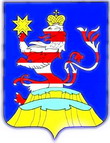 Чувашская  РеспубликаАдминистрацияМариинско-Посадскогомуниципального округа         П О С Т А Н О В Л Е Н И Е01.11.2023 № 1343г. Мариинский  ПосадОб утверждении Методики прогнозирования поступления доходов в бюджет Мариинско-Посадского муниципального округа Чувашской Республики, главным администратором которых является администрация Мариинско-Посадского муниципального округа Чувашской РеспубликиУтвержденапостановлением  администрации Мариинско-Посадского муниципального округа Чувашской Республики от 01.11.2023 № 1343 